Temat dnia: Liczymy zwierzętaRanek:Zabawy samorzutnie podejmowane przez dziecko: lalkami, samochodami, klockami Kaczka Dziwaczka- słuchanie wiersza Jana Brzechwy czytanego przez rodzica.
 J. Brzechwa  „Kaczka Dziwaczka”.Nad rzeczką opodal krzaczkaMieszkała kaczka – dziwaczka, Lecz zamiast trzymać się rzeczkiRobiła piesze wycieczki.
Raz poszła więc do fryzjera: ,,Poproszę o kilo sera!” Tuż obok była apteka: ,,Poproszę mleka pięć deka”.Z apteki poszła do praczki Kupować pocztowe znaczki.
Gryzły się kaczki okropnie: ,,A niech tę kaczkę gęś kopnie!” Znosiła jaja na twardo I miała czubek z kokardą, A przy tym, na przekór kaczkom, Czesała się wykałaczką. 
Kupiła raz maczku paczkę, By pisać list drobnym maczkiem. Zjadając tasiemkę starą Mówiła, że to makaron, 
A gdy połknęła dwa złote, Mówiła, że odda potem. Martwiły się inne kaczki: ,,Co będzie z takiej dziwaczki?” Aż wreszcie znalazł się kupiec: ,,Na obiad można ją upiec!” 
Pan kucharz kaczkę starannie Piekł, jak należy, w brytfannie, Lecz zdębiał obiad podając, Bo z kaczki zrobił się zając, W dodatku cały w buraczkach. Taka to była dziwaczka!Po wysłuchaniu utworu proszę zadać dziecku pytania dotyczące treści:  O kim była mowa w wierszu?;  Czy ta kaczka zachowywała się jak inne kaczki?;  Jak ona wyglądała?;  Co się z nią stało?;  Czy takie kaczki istnieją naprawdę? Proszę zaprezentować obrazek przedstawiający kaczkę z wiersza. 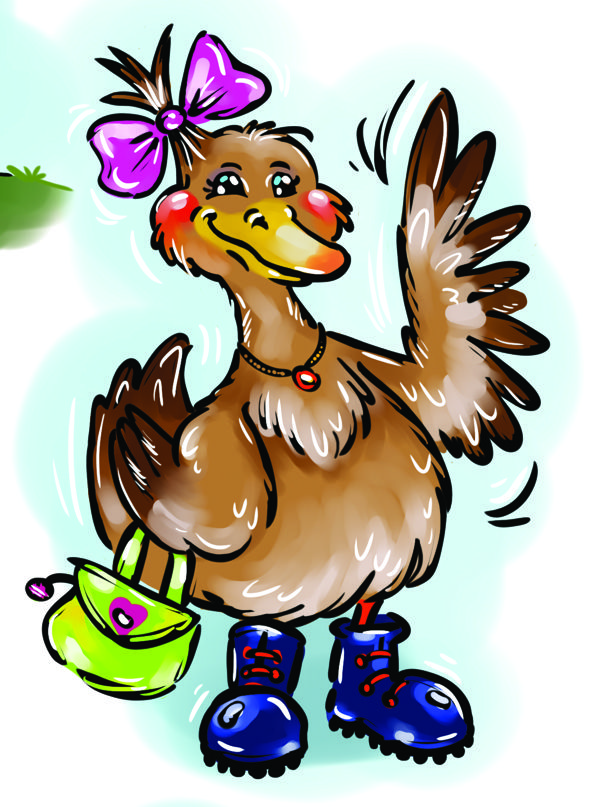 Rysowanie kredkami na temat dowolnyKoniki- zabawa ruchowa. Dziecko naśladuje poruszanie się konia: bieg truchtem, galopem w różnych kierunkach.Zajęcia dydaktyczneW gospodarstwie wiejskim -zabawy matematyczne, utrwalenie znajomości gatunków zwierząt żyjących w wiejskiej zagrodzie, nabywanie umiejętności posługiwania się liczebnikami porządkowymi 1-3, rozwijanie uwagi, myślenia.Propozycja wpisu w dzienniku zajęć:1Dziecko siedzi na dywanie słucha wiersza „Rozmowy zwierząt” Anny Surowiec.W gospodarstwie już od ranarzecz się dzieje niesłychana.Obudziły się zwierzętai dyskusja rozpoczęta.Kukuryku! Kukuryku!Kto tak pieje przy kurniku?A to kogut: kukuryku!Woła kury do kurnika.Ko, ko, ko, ko, ko, ko, a to kto?To jest kura - złotopióra.Grzebie w ziemi pazurkamiszuka miejsca z robaczkami.Kwi, kwi, kwi, kwiczy świnka,co różowy ryjek ma,kwi, kwi, kwi, cha, cha, cha.Kto tak czysty jest jak ja?Na to kaczka kwacze tak:kwa, kwa, kwa, kwa, kwa, kwakidź do rzeki umyj ryjekbędziesz ładna tak, tak, tak.Usłyszała to też krowa, zaryczała:muuu, muuu, muuu.Słuszne rady dajesz tu,wiec się umyj świnko już.Konik zarżał i ha, ha, ha.Tak skończyła się historia ta.Rozmowa na temat wiersza. Dziecko wymienia zwierzęta występujące w wierszu i układa przed sobą tyle nakrętek ile wymieniło zwierząt.Zagroda wiejska – przeliczanie zwierząt. Rodzic wcześniej wyszukuje w książeczkach dziecięcych obrazek zagrody wiejskiej z dużą ilością zwierząt lub korzysta z załączonej ilustracji. Wspólne przeliczanie zwierząt, które są na obrazku i układanie na dywanie tylu liczmanów ile jest zwierząt. Następnie rodzic zadaje pytania.: Ile na obrazku jest np.: kaczek, kur, świń itp., zadaniem dziecka jest położenie takiej liczby /patyczków, nakrętek lub innych liczmanów, ile tych zwierząt znajduje się na obrazku.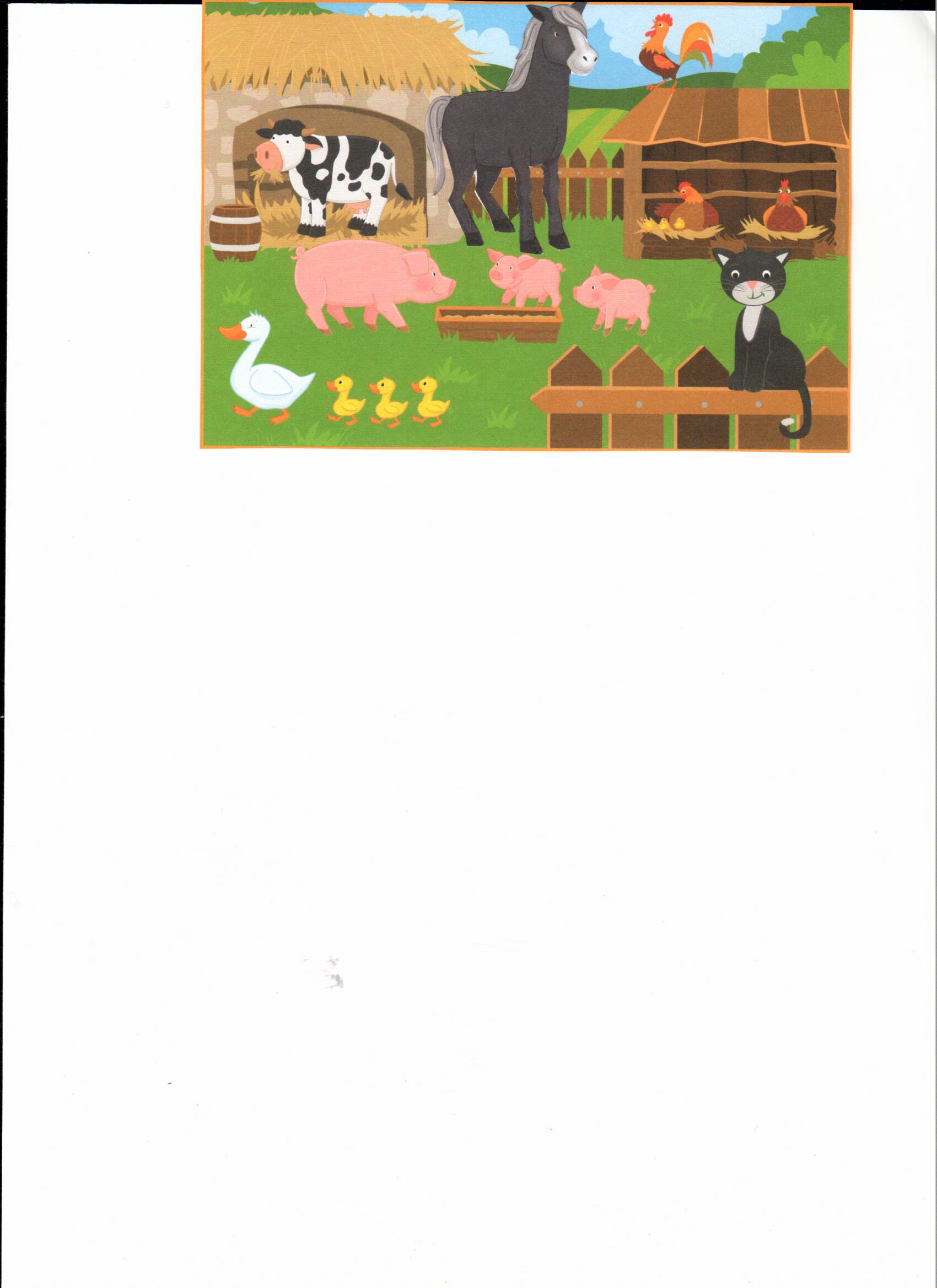 Klaśnij, tupnij, podskocz – zabawa matematyczno - ruchowa. Dzieckomaszeruje, biega, na umówiony sygnał wykonuje następujące zadania: 
klaśnij 
tupnij 
podskocz 
raz lub dwa lub trzy. Zabawę powtarzamy kilka razy.Spacer w pobliżu domu. Obserwacja zmian zachodzących w przyrodzie wiosną.POPOŁUDNIEKonik na biegunach – zabawa ruchowa. Dzieci kładą się na brzuchu,łapią się za stopy i tworzą „kołyskę”. Poruszają się w przód i w tył.Gdzie jest kaczuszka? – zabawa dydaktyczna. Dziecko siedzi na dywanie i zamyka oczy, w tym czasie rodzic chowa zabawkę. Zadaniem dziecka jest odnalezienie i określenie położenia.Zabawy swobodne według zainteresowań dzieci.